Instructions for the Preparation of a Digest ManuscriptFirstName FAMILYNAME and (list of the authors with address 1) School of Computer Science, Tokyo University of Technology, Hachioji, 192-0982, Tokyo, JapanFirstName FAMILYNAME and (list of the authors with address 2)Division of Information and Electronic Engineering, Muroran Institute of Technology,Muroran, 050-8585, Hokkaido, JapanAbstractThese instructions should be read carefully. If they are not adhered to, the result could be delayed publication and/or sub-optimal reproduction quality. As a reminder, submitted contributions should comprise two pages. Longer papers will not be considered. Shorter ones may not be informative enough to succeed.Typographical Style and LayoutUse A4 format, with the following type area: length 24.7 cm, width 16 cm. The recommended typeface is Times New Roman. For tables and figures (illustrations) only, you may use Helvetica, or other sans-serif typefaces. Recommended typeface sizes:a. Title: 18 pt.b. Main text (including headings): 12 pt.c. Abstract, footnotes, references, figures and tables: 10 pt.IllustrationsAll illustrations should be original drawings or photographic prints of originals. Photographs should be glossy prints. Photocopies are often not good enough and should be avoided. All illustrations must be numbered consecutively (i.e., not section-wise), using Arabic numbers. Due to black-on-white reproduction, the illustrations in shades of grey should be preferred.Typographical Style and LayoutCenter the title (horizontally) on the page. Leave approx. 1 cm between the title and your name and address (and that of your co-authors, if any). Type name(s) in 12 pt. and address(es) in 11 pt. and center them (horizontally) on the page. Use italics for addresses.Type the abstract with a maximum width of 13.5 cm. Center the abstract (horizontally) on the page. Number section and subsection headings consecutively in Arabic numbers and type them respectively in bold and italics. Headings and subheadings should be flush left. Do not include references to the literature, illustrations or tables in headings and subheadings. Leave two blank lines above section headings and one above subheadings. Insert one blank line under headings and subheadings.Indent new paragraphs with a left tab (and not by inserting a blank line).Tables and FiguresNumber as Table 1 (Fig. 1), Table 2 (Fig. 2), etc. always including a reference in the text.Center tables and figures.Center table captions above tables.Center figure captions beneath figures.Position figures at the top or bottom of a page.EquationsAll equations must be centered and numbered consecutively (i.e., not section-wise), using Arabic numbers. The number should be placed on the right of the equation		(1)References and AcknowledgementsReferences to the literature should be made in the main text by an Arabic number in square brackets. List these (in numerical order) at the end of your paper (under the heading 'References').Brief acknowledgements are allowed. Place them at the very end of the paper before the References (under the heading 'Acknowledgements').ConclusionReferences to the literature should be made in the main text by an Arabic number in square brackets. List these (in numerical order) at the end of your paper (under the heading 'References').AcknowledgementsThe initial material of the templates is courtesy of IOS Press.ReferencesJ. C. Maxwell, A Treatise on Electricity and Magnetism, Clarendon Press, London, 1892. D. Schanks and J. W. Wrench Jr., Calculation of  to 100,000 Decimals, Math. Comput. 16 (1962) 76-99.B. Beeton, Developments in Technical Typesetting: TeX at the End of the 20th Century. In: E. H. Fredriksson (ed.), A Century of Science Publishing, IOS Press, Amsterdam, 2001, pp. 191-202.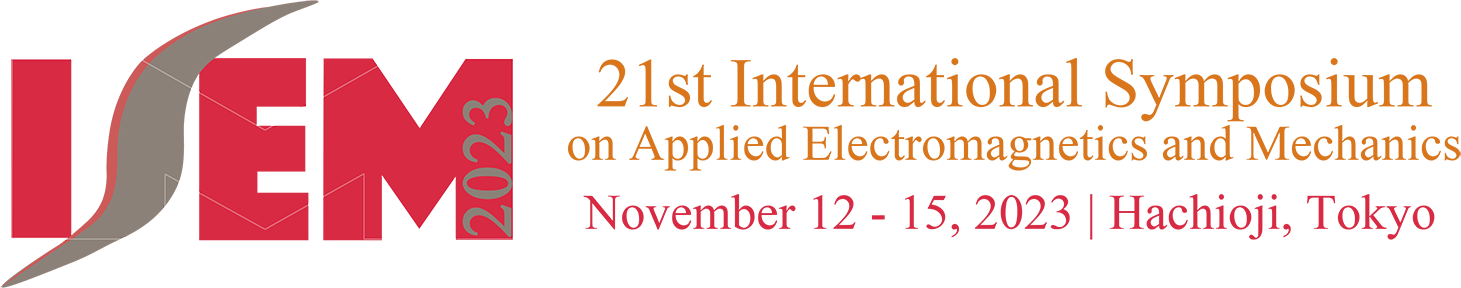 Figure 1: The conference announcement